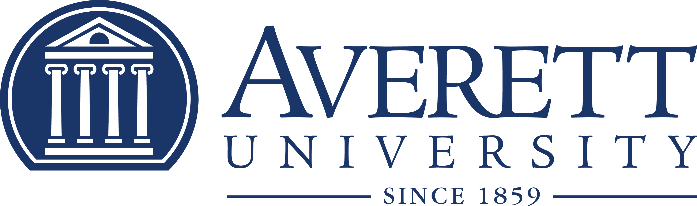 
Guiding Principles for Off-Campus Visitors Coming to Averett CampusesIn order to support current health and safety measures and minimize exposure to the COVID-19 virus, Averett University will follow the following guiding principles pertaining to visitors from off campus. (Prospective student visitors and student visitors are addressed on pages 13 and 17 of the Averett University’s Comprehensive Fall 2020 Plan for Reopening.)The period following the reunion of students and employees from across the region and beyond on Averett’s campuses is a critical time of resocialization, monitoring of health and firmly establishing health protocols and safety measures. All members of the Averett community are encouraged to limit their exposure with people from off-campus, especially for the month following the beginning of classes on August 19.The goal is to minimize unessential contact as much as possible, especially with students. Fewer visitors from off campus is always safer than more. Additionally, ensuring as few exposures off campus as possible helps to ensure a safer campus. Contact with off-campus visitors is always safer outdoors than indoors.Off-campus visitors should follow all the same safety protocols of employees and students, including self-health monitoring before coming to campus, the use of face coverings, social distancing and other safety measures. Unless other arrangements have been made by a President’s Council member, first-time visitors should check in at the following locations; Averett Central on Main Campus, or the main doors of the Grant Center on North Campus.  Similar protocols are in place at other Averett locations as approved by the applicable President’s Council member(s). Delivery personnel may deliver their goods where they normally do, but must wear face coverings and practice social distancing as much as possible.Business with off-campus contacts should always be first attempted by phone or virtually, leaving in-person interactions as a necessary last resort.Sidewalks adjacent to city streets (such as West Main Street, Mountain View Avenue and Woodland Drive) are public property, and the University cannot limit outside pedestrians from using those routes. However, they should be discouraged from walking through our campuses on Averett property.Event attendees (fine arts, athletics, lectures, etc.) will have their own safety protocols as approved by the applicable President’s Council member, and will stay within or beneath the Commonwealth of Virginia’s pandemic gathering limits. Public events will be planned and then presented for approval at a COVID-19 Coordination Team meeting.All guidelines are subject to revision as pandemic circumstances change. 